ATENCIÓN CAMBIO DE FECHAS PARA EL VIII-CAMPEONATO DE ESPAÑA SOLO DANZA – JUNIOR-SÉNIOR 2021Debido a circunstancias ineludibles por competiciones internacionales y nacionales entre otros se han solapado las fechas con el campeonato reflejado, por tal motivo se retrasa el mismo a los días 25 y 26 de Junio, con la misma sede que ya estaba designada.Para este cambio se cursará una propuesta en la próxima “Comisión Delegada de la RFEP”, para su aprobación.La fecha del plazo para efectuar las inscripciones de este Campeonato será el día 31 de Mayo, esta sustituirá la reflejada en la “Cir012-21”.Se ha procedido informar rápidamente de este cambio para facilitar a las Federaciones Autonómicas la gestión de sus respectivos campeonatos y competiciones pertinentes.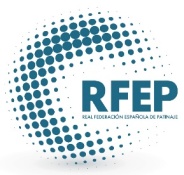 								Comité NacionalReus, 15 de Enero de 2021